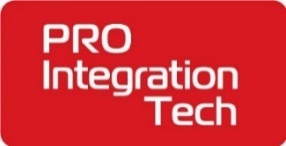 ProIntegration Tech 2024: ProAV-рынок и системная интеграция сегодня23–24 апреля в Москве состоится выставка-форум ProIntegration Tech 2024 - ведущее международное отраслевое мероприятие в России и странах СНГ в области аудиовизуальных и информационно-коммуникационных технологий, системной интеграции.Ежегодно ProIntegration Tech является площадкой для встреч представителей самых разных сфер: системных интеграторов, инсталляторов, дистрибьюторов и дилеров оборудования, государственных и корпоративных заказчиков, архитекторов и дизайнеров, представителей сфер ритейла, HoReCa, объектов культуры, финансовых структур и многих других. В 2023 году на выставке были представлены более 100 брендов, мероприятие посетили свыше 4800 гостей. В сезоне 2024 экспозиционная площадь выставки вырастет вдвое, что позволит гостям воочию увидеть новинки и технологии российских и зарубежных компаний, которые востребованы сегодня, а также пообщаться напрямую с производителями и поставщиками оборудования. За два дня организаторы рассчитывают привлечь не менее 8000 посетителей.Свое участие в экспозиции уже подтвердили такие компании, как АВАЛЛОН, АВРОРА, АКТРУ, БРЮЛЛОВ КОНСАЛТИНГ, ГК DIGIS, ГК ВИАТЕК, СОНОРУСС, ЭФФОРТ ГРУПП, AC SHOW, AVCIT (ЕВРОКОМПОЗИТ), BIG SCREEN SHOW, CTC CAPITAL, DEALERCENTER, ECOPRO-AV, ESCORT GROUP, EUCLID, FORSITE, HINAR, HI-TECH MEDIA, HUAIN, ITC, JAV, KOCHUBEY MEDIA, POLYMEDIA, PROFDISPLAY, PROLAND, QUICK SHARE, RIWA, SMART-AV, SNK-S, SONANCE, TTT GROUP, TVA, XG MEETING, AC SHOW, AMODS, AQARA, AWADA, DIRCODE, EMBEDDED SYSTEMS RUS, GVC, HDL, IRIDI, JET HOME,  MIMISMART, MODULE ELECTRONIC, ONOKOM, SBERDEVICES, SEAWIN, SMARTBASE, TANTRON, TOUCHON, WIREN BOARD, WISE CITY PLATFORM, WOOHOME, ЛИИС, УМНЫЙ ДОМ и другие.Традиционно важная часть выставки – деловой форум с выступлениями признанных экспертов отрасли. На кейс-марафоне ProIntegration Tech Overview представители ведущих компаний-дистрибьюторов и производителей поделятся опытом и представят свои последние ProAV решения и успешные кейсы.В рамках 10-й ежегодной конференции «Цифровой музей» руководители и специалисты музеев и выставочных центров, производители и интеграторы инновационного оборудования, менеджеры мультимедиа и интернет-проектов, разработчики цифровых продуктов для учреждений культуры, а также представители профильных СМИ соберутся для презентации и обсуждения основных направлений цифровизации музеев и применения современных мультимедийных средств в музейных и выставочных пространствах. Мероприятие проводится при участии и информационной поддержке Совета по цифровому развитию музеев при ИКОМ Россия.Также в деловой программе выставки-форума конференция «Тренды Digital Signage 2024». Сегодня системы digital signage являются незаменимым маркетинговым инструментом в точках продаж, предоставляя возможность централизованно и удаленно управлять трансляцией и мгновенно обновлять контент. В рамках конференции будут представлены стратегии и тренды цифровой трансформации от AV-интеграторов, опыт цифровой рекламы и трансформации клиентских сервисов производителей и дилеров, а также новинки оборудования и решений digital signage, как главных инструментов проведения качественной цифровизации в таких сферах, как строительство, финансы, HoReCa, ритейл, выставки, театры и многих других. Отраслевым партнером мероприятия выступит Ассоциация «Маркетинг в ритейле» (POPAI Россия). Кроме того, в деловой программе запланирована конференция «Системная интеграция в ProAV».В рамках выставки-форума пройдет 11-я отраслевая премия Prointegration Awards. Системные интеграторы и инсталляторы представят на суд жюри свои новаторские и наиболее эффективные аудиовизуальные решения для комплексного оснащения объектов корпоративного и государственного сектора. Заявки на участие в премии принимаются до 5 апреля. Объявление победителей состоится в первый день работы выставки – 23 апреля 2024 года. Все проекты участников и победители премии будут доступны на официальном сайте выставки.В 2024 году выставка-форум ProIntegration Tech пройдет уже в 18-й раз. Мероприятие состоится в Loft Hall №2, №3 (Москва, ул. Ленинская Слобода, 26с15).Организатор – МИДЭКСПОГенеральный партнер выставки-форума – компания PROFDISPLAY. Посещение выставки бесплатное, необходима предварительная регистрация на сайтеpro-integration.ru